Datos Personales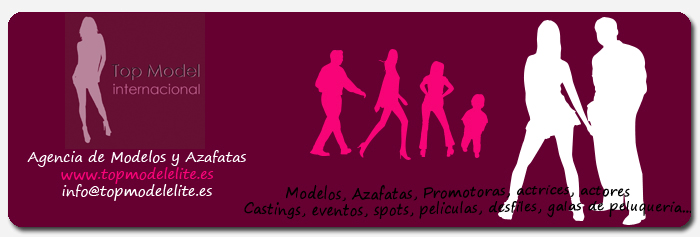 Nombre y Apellidos: DNI: Sexo: (chico/chica): Fecha Nacimiento (día-mes-año): Provincia: Localidad: Teléfono: Email: Estatura: Medidas: pecho-cintura-cadera (chicas):Talla camisa: Talla pantalón: Número calzado: Idiomas (nivel):Experiencia: ¿A QUÉ CASTING ESTARÍAS INTERESAD@ EN ASISTIR?Es necesario el envío de un book fotográfico de al menos 5 fotografías para la inscripción. Las inscripciones con fotos demasiado caseras serán desestimadas.La empresa aplica la normativa vigente de protección de datos de personal y cliente no pudiendo hacer uso de los datos entregados por nuestra empresa y comprometiéndonos a proteger sus datos. Así, aplicando la ley orgánica 15/1999 del 13 de Diciembre, derivando responsabilidades del uso indebido.TRABAJOSSI/NO		TRABAJOSSI/NOSPOTS TVPUBLICIDADPASARELAACTOR/ACTRIZMODELO PELUQUERÍA Y ESTÉTICA (CORTE Y COLOR)FIGURANTE EN PELÍCULASMODELO PELUQUERÍA Y ESTÉTICA (PEINADOS)SES. FOTO CATÁLOGOAZAFATA/OPRESENTADOR/APROMOTOR/ABAILARÍN/A